ΠΕΡΙΓΡΑΦΗ ΠΡΟΤΕΙΝΟΜΕΝΟΥ ΘΕΜΑΤΟΣ ΠΤΥΧΙΑΚΗΣ ΕΡΓΑΣΙΑΣ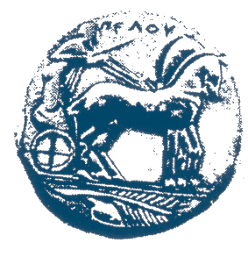 ΕΛΛΗΝΙΚΗ ΔΗΜΟΚΡΑΤΙΑΠΑΝΕΠΙΣΤΗΜΙΟ ΠΕΛΟΠΟΝΝΗΣΟΥ    Σχολη: ΜΗΧΑΝΙΚΩΝΤμημα: ΗΛΕΚΤΡΟΛΟΓΩΝ ΜΗΧΑΝΙΚΩΝ & ΜΗΧΑΝΙΚΩΝ ΥΠΟΛΟΓΙΣΤΩΝΔιεύθυνση: Μ. Αλεξάνδρου 1, Τηλ.:2610 - 369236, fax: 2610-369193Τίτλος: Κατασκευή ηλεκτρονικού καταστήματος ψηφιακών προϊόντων.Τίτλος: Κατασκευή ηλεκτρονικού καταστήματος ψηφιακών προϊόντων.Τίτλος: Κατασκευή ηλεκτρονικού καταστήματος ψηφιακών προϊόντων.Τίτλος: Κατασκευή ηλεκτρονικού καταστήματος ψηφιακών προϊόντων.Επιβλέπων: Γιώργος Ασημακόπουλοςe-mail:asim@uop.grΆτομα1 Στόχοι Στόχος αυτής της εργασίας είναι η δημιουργία e-Shop με χρήση της πλατφόρμας WordPress, η κατανόηση των βασικών εννοιών καθώς και οι σχετικές τεχνικές και εργαλεία που απαιτούνται.Στόχοι Στόχος αυτής της εργασίας είναι η δημιουργία e-Shop με χρήση της πλατφόρμας WordPress, η κατανόηση των βασικών εννοιών καθώς και οι σχετικές τεχνικές και εργαλεία που απαιτούνται.Στόχοι Στόχος αυτής της εργασίας είναι η δημιουργία e-Shop με χρήση της πλατφόρμας WordPress, η κατανόηση των βασικών εννοιών καθώς και οι σχετικές τεχνικές και εργαλεία που απαιτούνται.Στόχοι Στόχος αυτής της εργασίας είναι η δημιουργία e-Shop με χρήση της πλατφόρμας WordPress, η κατανόηση των βασικών εννοιών καθώς και οι σχετικές τεχνικές και εργαλεία που απαιτούνται.Αντικείμενο: Αντικείμενο της εργασίας είναι η ανάλυση, ο σχεδιασμός και η ανάπτυξη ενός ηλεκτρονικού καταστήματος που διαχειρίζεται ψηφιακά προϊόντα. Με τη σελίδα επιτυγχάνεται η παρουσίαση, πώληση, διακίνηση και τιμολόγηση των προϊόντων. Επίσης διαχειρίζεται τη διανομή μέσω υπηρεσιών ταχυμεταφοράς, παράγει αναφορές καθώς αναλύει και επεξεργάζεται δεδομένα και τάσεις. Για την υλοποίηση αξιοποιούνται εργαλεία όπως WordPress, Web Server, php και  MySQL.Αντικείμενο: Αντικείμενο της εργασίας είναι η ανάλυση, ο σχεδιασμός και η ανάπτυξη ενός ηλεκτρονικού καταστήματος που διαχειρίζεται ψηφιακά προϊόντα. Με τη σελίδα επιτυγχάνεται η παρουσίαση, πώληση, διακίνηση και τιμολόγηση των προϊόντων. Επίσης διαχειρίζεται τη διανομή μέσω υπηρεσιών ταχυμεταφοράς, παράγει αναφορές καθώς αναλύει και επεξεργάζεται δεδομένα και τάσεις. Για την υλοποίηση αξιοποιούνται εργαλεία όπως WordPress, Web Server, php και  MySQL.Αντικείμενο: Αντικείμενο της εργασίας είναι η ανάλυση, ο σχεδιασμός και η ανάπτυξη ενός ηλεκτρονικού καταστήματος που διαχειρίζεται ψηφιακά προϊόντα. Με τη σελίδα επιτυγχάνεται η παρουσίαση, πώληση, διακίνηση και τιμολόγηση των προϊόντων. Επίσης διαχειρίζεται τη διανομή μέσω υπηρεσιών ταχυμεταφοράς, παράγει αναφορές καθώς αναλύει και επεξεργάζεται δεδομένα και τάσεις. Για την υλοποίηση αξιοποιούνται εργαλεία όπως WordPress, Web Server, php και  MySQL.Αντικείμενο: Αντικείμενο της εργασίας είναι η ανάλυση, ο σχεδιασμός και η ανάπτυξη ενός ηλεκτρονικού καταστήματος που διαχειρίζεται ψηφιακά προϊόντα. Με τη σελίδα επιτυγχάνεται η παρουσίαση, πώληση, διακίνηση και τιμολόγηση των προϊόντων. Επίσης διαχειρίζεται τη διανομή μέσω υπηρεσιών ταχυμεταφοράς, παράγει αναφορές καθώς αναλύει και επεξεργάζεται δεδομένα και τάσεις. Για την υλοποίηση αξιοποιούνται εργαλεία όπως WordPress, Web Server, php και  MySQL.Η εργασία περιλαμβάνειΘεωρητική μελέτη  Σχεδιασμό και ανάπτυξη Η εργασία περιλαμβάνειΘεωρητική μελέτη  Σχεδιασμό και ανάπτυξη Η εργασία περιλαμβάνειΘεωρητική μελέτη  Σχεδιασμό και ανάπτυξη Η εργασία περιλαμβάνειΘεωρητική μελέτη  Σχεδιασμό και ανάπτυξη Σχετιζόμενα ΜαθήματαΠρωτεύοντα: Βάσεις δεδομένων, Προγραμματισμός διαδικτύουΔευτερεύοντα: Ψηφιακή κοινωνία και οικονομίαΣχετιζόμενα ΜαθήματαΠρωτεύοντα: Βάσεις δεδομένων, Προγραμματισμός διαδικτύουΔευτερεύοντα: Ψηφιακή κοινωνία και οικονομίαΣχετιζόμενα ΜαθήματαΠρωτεύοντα: Βάσεις δεδομένων, Προγραμματισμός διαδικτύουΔευτερεύοντα: Ψηφιακή κοινωνία και οικονομίαΣχετιζόμενα ΜαθήματαΠρωτεύοντα: Βάσεις δεδομένων, Προγραμματισμός διαδικτύουΔευτερεύοντα: Ψηφιακή κοινωνία και οικονομίαΥποχρεώσεις Παρουσίας: όχιΥποχρεώσεις Παρουσίας: όχιΥποχρεώσεις Παρουσίας: όχιΥποχρεώσεις Παρουσίας: όχι